What to turn in for an Environmental Assessment project:Click on the link on the CDBG page of the website to visit 24 CFR part 58 or click here: http://www.gpo.gov/fdsys/pkg/CFR-2010-title24-vol1/xml/CFR-2010-title24-vol1-part58.xmlRead about Environmental Assessments definitions, etc. in the lawFill out the DETERMINATION LEVEL OF REVIEW formFill out the Environmental Assessment worksheet. This document includes the 24 CFR 58.6 Requirements and the Statutory Checklist. Remember to include all the backup documentation. For help with research please visit the CDBG page on the website and look for: research information for categorically Excluded and Environmental Assessment Checklists.Publish the Finding of No Significant Impact Notice - Intent to Request Release of Funds (FONSI-RROF) notice included in this packet (instructions included)Fill out the Request for Release of Funds (RROF) form (instructions included), have the Recipient sign the form (either the mayor for City projects or the board of supervisors for county projects). This will always be the same person who signed the contract.Upload the Environmental Review Record (ERR) with all the documents to IowaGrants.gov by creating a new status report in the Compliance Forms component. Upload ALL your documents at one time and then submit. Funds will not be released until we have received and reviewed the ERR for the project..Send in the RROF after the local comment period has expired with a copy of the FONSI-RROF publication. The authority needs the original RROF document. Once you upload it to IowaGrants.gov, we can start the comment based on the date of the email. The original must follow in the mail. Funds will not be release until we receive the original.NOTE: The ERR includes the Determination Level of Review form, Environmental Assessment, any and all documentation, pictures, special studies, letters, etc. as well as the publication and RROF sent to the Authority.Project Name:CDBG Contract Number: Project Location:DETERMINATION OF LEVEL OF REVIEW ENVIRONMENTAL REVIEW RECORDProject Description (Attach additional descriptive information, as appropriate to the project, including narrative, maps, photographs, site plans, budgets and other information.):The subject project has been reviewed pursuant to HUD regulations 24 CFR Part 58 “En vironmental Review Procedures for Entities Assuming HUD Environmental Responsibilities,” and the following determination with respect to the project is made:Exempt from NEPA review requirements per 24 CFR 58.34(a)(	)Categorically Excluded NOT Subject to §58.5 authorities per 24 CFR 58.35(b)(	)Categorically Subject to §58.5 authorities per 24 CFR 58.35(a)(	) (A Statutory Checklist for the §58.5 authorities is attached.)An Environmental Assessment (EA) is required to be performed in accordance with subpart E of 24 CFR Part 58 is attached.An Environmental Impact Statement (EIS) is required to be performed.The ERR (see §58.38) must contain all the environmental review documents, public notices and written determinations or environmental findings required by Part 58 as evidence of review, decision making and actions pertaining to a particular project. Include additional information including checklists, studies, analyses and documentation as appropriate.Updated 3/8/2012U.S. Department of Housing and Urban Development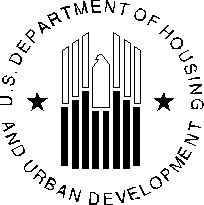 451 Seventh Street, SW Washington, DC 20410 www.hud.govespanol.hud.govEnvironmental AssessmentDeterminations and Compliance Findings for HUD-assisted Projects 24 CFR Part 58This is a suggested format that may be used by Responsible Entities to document completion of an Environmental Assessment.Project InformationProject Name:Responsible Entity:Grant Recipient (if different than Responsible Entity):State/Local Identifier:Preparer:Certifying Officer Name and Title:Grant Recipient (if different than Responsible Entity):Consultant (if applicable):Direct Comments to:Project Location:Description of the Proposed Project [24 CFR 50.12 & 58.32; 40 CFR 1508.25]:Statement of Purpose and Need for the Proposal [40 CFR 1508.9(b)]:Existing Conditions and Trends [24 CFR 58.40(a)]:Funding InformationEstimated Total HUD Funded Amount:Estimated Total Project Cost (HUD and non-HUD funds) [24 CFR 58.32(d)]:Compliance with 24 CFR 50.4, 58.5, and 58.6 Laws and AuthoritiesRecord below the compliance or conformance determinations for each statute, executive order, or regulation. Provide credible, traceable, and supportive source documentation for each authority. Where applicable, complete the necessary reviews or consultations and obtain or note applicable permits of approvals. Clearly note citations, dates/names/titles of contacts, and page references. Attach additional documentation as appropriate.Environmental Assessment Factors [24 CFR 58.40; Ref. 40 CFR 1508.8 &1508.27] Recorded below is the qualitative and quantitative significance of the effects of the proposal on the character, features and resources of the project area. Each factor has been evaluated and documented, as appropriate and in proportion to its relevance to the proposed action. Verifiable source documentation has been provided and described in support of each determination, as appropriate. Credible, traceable and supportive source documentation for each authority has been provided. Where applicable, the necessary reviews or consultations have been completed and applicable permits of approvals have been obtained or noted. Citations, dates/names/titles of contacts, and page references are clear. Additional documentation is attached, as appropriate. All conditions, attenuation or mitigation measures have been clearly identified.Impact Codes: Use an impact code from the following list to make the determination of impact for each factor.Minor beneficial impactNo impact anticipatedMinor Adverse Impact – May require mitigationSignificant or potentially significant impact requiring avoidance or modification which may require an Environmental Impact StatementAdditional Studies Performed:Field Inspection (Date and completed by):List of Sources, Agencies and Persons Consulted [40 CFR 1508.9(b)]:List of Permits Obtained:Public Outreach [24 CFR 50.23 & 58.43]:Cumulative Impact Analysis [24 CFR 58.32]:Alternatives [24 CFR 58.40(e); 40 CFR 1508.9]No Action Alternative [24 CFR 58.40(e)]:Summary of Findings and Conclusions:Mitigation Measures and Conditions [40 CFR 1505.2(c)]Summarize below all mitigation measures adopted by the Responsible Entity to reduce, avoid, or eliminate adverse environmental impacts and to avoid non-compliance or non-conformance with the above-listed authorities and factors. These measures/conditions must be incorporated into project contracts, development agreements, and other relevant documents. The staff responsible for implementing and monitoring mitigation measures should be clearly identified in the mitigation plan.Determination:Finding of No Significant Impact [24 CFR 58.40(g)(1); 40 CFR 1508.27]The project will not result in a significant impact on the quality of the human environment.Finding of Significant Impact [24 CFR 58.40(g)(2); 40 CFR 1508.27] The project may significantly affect the quality of the human environment.Preparer Signature: 	Date:	Name/Title/Organization: 	Certifying Officer Signature: 	Date:	Name/Title: 	This original, signed document and related supporting material must be retained on file by the Responsible Entity in an Environmental Review Record (ERR) for the activity/project (ref: 24 CFR Part 58.38) and in accordance with recordkeeping requirements for the HUD program(s).Sample Notice of Finding of No Significant Impact and Notice of Intent to Request a Release of FundsNOTICE OF FINDING OF NO SIGNIFICANT IMPACT AND NOTICE OF INTENT TO REQUEST RELEASE OF FUNDSDate of Publication: [date published]Name of Responsible Entity (RE) Address (e.g., Street No. or P.O. Box) City, State, Zip CodeTelephone Number of REThese notices shall satisfy two separate but related procedural requirements for activities to be undertaken by the name of RE.REQUEST FOR RELEASE OF FUNDSOn or after at least one day after the end of the comment period the name of RE will submit a request to the State of Iowa, Iowa Economic Development Authority for the release of Community Development Block Grant funds under TITLE 1 of the HOUSING AND COMMUNITY DEVELOPMENT ACT OF 1974, as amended (P.L. 97-35) toundertake the following project: Project Title: project name Purpose: nature/scope of project Location: project locationEstimated Cost: both estimated HUD funding & total project cost, as applicableFINDING OF NO SIGNIFICANT IMPACTThe name of RE has determined that the project will have no significant impact on the human environment. Therefore, an Environmental Impact Statement under the National Environmental Policy Act of 1969 (NEPA) is not required. Additional project information is contained in the Environmental Review Record (ERR) on file at name and address of RE office where ERR can be examined and name and address of other locations where the record isavailable for review and may be examined or copied weekdays   A.M to   P.M.PUBLIC COMMENTSAny individual, group, or agency may submit written comments on the ERR to the RE designated office responsible for receiving and responding to comments. All comments received by if notice is published: publication date plus fifteen days; if notice is mailed and posted: mailing and posting date plus eighteen days will be considered by the name of RE prior to authorizing submission of a request for release of funds. Comments should specify which Notice they are addressing.RELEASE OF FUNDSThe name of RE certifies to Iowa Economic Development Authority that name of Certifying Officer in his/her capacity as Official Title consents to accept the jurisdiction of the Federal Courts if an action is brought to enforce responsibilities in relation to the environmental review process and that these responsibilities have been satisfied.  Iowa Economic Development Authority’s approval of the certification satisfies its responsibilities under NEPA and related laws and authorities and allows the name of grant recipient to use HUD program funds.OBJECTIONS TO RELEASE OF FUNDSThe Iowa Economic Development Authority will accept objections to its release of funds and the RE’s certification for a period of fifteen days following the anticipated submission date or its actual receipt of the request (whichever is later) only if they are on one of the following bases: (a) the certification was not executed by the Certifying Officer of the name of RE; (b) the RE has omitted a step or failed to make a decision or finding required by HUD regulations at 24 CFR part 58; (c) the grant recipient or other participants in the development process have committed funds, incurred costs or undertaken activities not authorized by 24 CFR Part 58 before approval of a release of funds by the Iowa Economic Development Authority; or (d) another Federal agency acting pursuant to 40 CFR Part 1504 has submitted a written finding that the project is unsatisfactory from the standpoint of environmental quality. Objections must be prepared and submitted in accordance with the required procedures (24 CFR Part 58, Sec. 58.76) and shall be addressed to Iowa Economic Development Authority at 1963 Bell Avenue, Suite 200, Des Moines, IA 50315. Potential objectors should contact the Iowa Economic Development Authority to verify the actual last day of the objection period.Name and Title of RE Certifying OfficerNote: The fifteen (published) or eighteen-day (posted) public comment periods are the minimum time periods required by regulation prior to submission of a Request for Release of Funds and Certification (form HUD-7015.15) to HUD/State. The Responsible Entity may choose to allow a longer comment period. 24 CFR Part 58 requires, at Section 58.46, “Time delays for exceptional circumstances,” a 30- day comment period for controversial or unique projects or those similar to projects normally requiring preparation of an Environmental Impact Statement. The fifteen-day objection period is a statutory requirement. The objection period follows the submission date specified in the Notice or the actual date of receipt by HUD/State, whichever is later.LIST OF AGENCIES TO WHOM THE FINDING OF NO SIGNIFICANT IMPACT (FONSI) SHOULD BE DISTRIBUTEDIf after following the Environmental Clearance Worksheet a Finding of No Significant Impact was reached, mail a copy of the FONSI notice to the following Agencies:U.S. Department of Interior Fish and Wildlife Service 1511 47th Ave.Moline, IL 61265DNR Contact for Water Projects:Mark Moeller, P.E., Section Supervisor Henry A. Wallace Building502 East 9th StreetDes Moines, IA 50319-0034Environmental Protection Agency (EPA)** Environmental Protection AgencyRegion VII11201 Renner Blvd,Lenexa, KS 66219DNR Contact for Sewer Projects:Satya Chennupati, P.E., Section Supervisor Department of Natural ResourcesHenry A. Wallace Building 502 East 9th StreetDes Moines, IA 50319-0034**HUD regulations 24 CFR Part 58, Subpart E, require EPA to receive copies of FONSI notices.  However, the EP A does not want to receive FONSI notices for the following categories:Replacement or upgrade of existing water supply or wastewater infrastructure which does not expand capacity by more than 30%Improvements to existing facilities to met ADA or public saf ety requirements (f ire, medical, etc.)Funds for administrative purposes, training, or to maintain existing programs (meals -on-wheels, homebuyers, etc.)IEDA CDBG Request for Release of Funds and Certification InstructionsRelease of Funds Form: https://www.hudexchange.info/resources/documents/HUD-Form-701515-  Request-Release-Funds-Certification.pdfOrdownload from the CDBG page on the website in the environmental compliance sectionInstructions:Part 1. Program Description and Request for Release of FundsProgram Title(s) – There are seven options for the programs related to Iowa’s CDBG yearly allocation. Use State of Iowa CDBG – (insert program title) – pick f rom the following:Community FacilitiesWater / SewerHousingOpportunities and ThreatsDowntown RevitalizationEconomic Development Set-Aside (EDSA)Public Facilities Set-Aside (PFSA)HUD/State Identification Number – This number is related to the year your project was funded. The following are the HUD/State Identification Numbers for the last couple of years.2015-B-12-DC-19-0001 for 2015 awards2016-B-11-DC-19-0001 for 2016 awards2017-B-10-DC-19-0001 for 2017 awards2018-B-09-DC-19-0001 for 2018 awardsRecipient Identification Number – This is your project’s contract number with IEDA.OMB Catalog Number(s) – This stays constant, always use 14.228Name and address of responsible entity – Enter: Recipient’s name (City or County)Recipient’s AddressRecipient’s City, IA Zip CodeFor Information about this request, contact (name & phone number) – Enter the Project Administrator’s name and phone number (person responsible for authoring the ER).Name and address of recipient (if different than responsible entity) – Leave BlankHUD or State Agency and office unit to receive request – Enter: Iowa Economic Development Authority, 200 East Grand Ave, Des Moines, Iowa 50309Program Activity(ies)/Project Name(s) – Enter the project’s name.Location (Street address, city, county, State) – If the project has an exact location provide the correct information. If the project is city-wide or does not have a dedicated address provide a description of the location (i.e. The Northwest Quadrant of East 4th Street and Grand Avenue, along with city, county, State.Program Activity/Project Description – Enter a clear, complete and concise description of the activity/project to which this form pertains. Include all project activities, including non-HUD funded actions. Provide the performance targets, budget amounts and people served f rom the Attachment A of your contract with IEDA.Part 2. Environmental CertificationPart 2 is a very important step for the Responsible Entity/Recip ient. Please have the CEO of the Recipient review clauses 1-9.4) Select that the ER did not require an EIS (select the second box or the box to the right), if in fact an EIS is not required.Signature of Certifying Officer of the Responsible Entity:After the end of the required public comment period, the Certifying Officer signs his/her name, title, and the date. The Certifying Official is the chief elected official of the government (local, tribal, or state). The chief elected official or legislative body of the responsible entity may authorize the Certifying Officer’s legal responsibility to reside with another official of the RE if the other official is acceptable. For purposes of being authorized to carry out this responsibility, HUD requires that the substituted official provide evidence, in the form of a formal delegation by the chief elected official or resolution by the legislative body of the RE, that the substituted official has the authority to consent on behalf of the chief elected official to federal court jurisdiction and to bind the RE to satisfy any judgment entered in federal court relating to the RE’s performance of environmental responsibilities under 24 CFR Part 58 and as set forth in Items 1 through 8 in Part 2 of the RROF.Signature of Certifying Officer of the Responsible Entity – Either Mayor or County Chairperson’s SignatureTitle of Certifying OfficerDate SignedAddress of Certifying Officer – Enter the Recipient’s AddressPart 3. To be completed when the Recipient is not the Responsible EntityDO NOT FILL OUT – NOT APPLICABLEHere are some key tips that will help you avoid submission errors that could delay the release of funds (aka, environmental approval):Only use this current official OMB-approved form, HUD-7015.15, and follow the attached instructions for its completion.The form should be printed and certified (signed) using one sheet of paper; that is, duplex-copied, having the first and second page on a single sheet.Pay particular attention to describing the location of the project (Box 10) and provide a complete yet concise project description (Box 11). Include in the description all non-HUD funded activities that comprise the project.Do not use attachments for the project location or description. Rather, describe the project in the space provided on the form. If the project location will not fit in Box 10, include the location in project description (Box 11).Ensure that the Certifying Official does not sign the RROF until after the expiration of the public comment period and after any comments, as appropriate, have been addressed.JUST A SAMPLE	DO NOT USE.  Here is the link:https://www.hudexchange.info/resources/documents/HUD-Form-701515-  Request-Release-Funds-Certification.pdf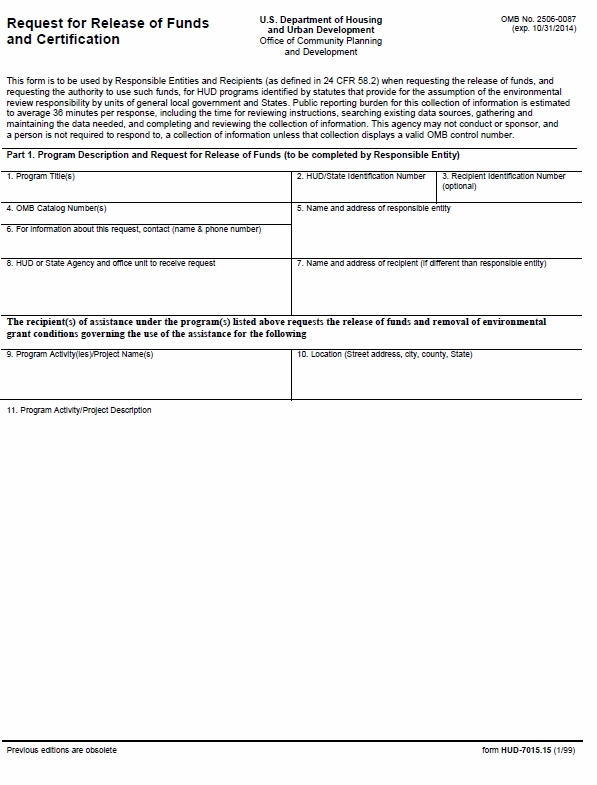 With ref,nence to the ab<>ve Program Activity(ies)/Project(s). I. the undersigned officer of the responsible entity. certify that:L  The- responsible eutiry !bas fully c::.rried our its responsibilities for en,i:ro:n.menml re\ie-w, dec:isio:i-malctng and action p?ftaro the project(s) wuned abO\-e_2. The- responsible emit}' has assumed Ih-,>oosiliili.ry for and complfed with and will conti.nu-e to comply with, lhe Nationial Emironmem:.tl Policy Act of 1969, as sme-:nded, and the- emTironmel!lital pa-ocedmes, permit requfre:mmts and srarutory obligation; oflhe J.a..-s cited in 24 CTR 58.5; and also •ia:rees to complywilb the aul!J.orities in 24 CFR 58.6 and applicable State and loco! l3Vt3_ The respolliible emry bas asswned respoosfbHity for and COD!iplied with and..-ill continue ro compJy,. th Semon 106 ofme National Historic Presen·ati.on Ac :md its imp.L'emeoting Rgu.latioru 36 CFR 800, iocludi:og co:nsub:ation \\ith the State Historic P!esenration Officer, Indian mt>es and Natt\--eBav.r:1iian organizario!!lS, and thepob!ic..4. Afie co:osideriog the type :md degree of el!l\ii.ronment:a.le.ffects identified by the e:nvironm:entl.l re-,iew c.om:pl-ec:ed for tbe proposed projea descn..,d in Pan 1 of mis reques1, I ba,-. fowid that the peoposol dld	did not	,equiee the peepar:nioo andCll.ss.emim.rioo of an e-.n,iromneo.ml impact mtemenr.5_ Th• rspooslbl• enti,y ha; disseminated ,ndlor published ill me manmer prescnoed by 24 CFR 58-43 and 51U5 a ootic• ro me publicin accorclulce ,.;m 24 CfR5ll.70 and as .-ic!e,u:ed by the at1acbed copy (copies) o, e,idence ofpo.;ti!J.g 3Dd moilillg procedure.6. The dates for all sm.nnory 3M regulatmy ti.me periods fo[ re,riew) comme-nt o om.er action are in com.plirulce- wilh proc.ed.u. s mdrequir msof _4 CFR Pm :58.7_ In accordance \\ith 24 CTR 58. l(b), the respoos[ble entity will advise l!le recipient (if ctiffe:m11from the tespoosible eodty) ofa:ny special e-n\.irom:ne:aml couditioo.s lhat l	be adhered to al C:!Iljing om the proj e.ct.As lbe dnly d goa.ted certifying offici3l of me respomlbl• entity, I also comfy lba1:S. I am a.udtorized to aod do co!!l.Sent to ass.um"!:th-e srams ofFederal official uode-r th-e National Environmental Policy Act o·f 1969 and eacb pro,isio:nof law desigD,ated in the 24 CFR 58.5 tist ofNEPA-rela:t1?d authori ·e-s insofar as the provisio.ll.5of these lawsapply to the HUD re,.s.ponsibHiris for e!!lvirom:ue.nm.! re,.iew, decisioo-I?J.'!king and action t1w bave bee!!l assumed bythaeresponsfule­ e!!llity.9. I am a.mhorized to i:md do ac.cept) O!!l behalf of the redpt-em:peso.oally, th-e jurisdktion of the Fede-ml courts for dJ..e. en!orc.em£11tof :ill chHe ra.spollS.lO.mti.es) in my e,apadty as c.enifyin officer of thi! respo!!lSib!e entity.AddreS&at cent	omcerPart 3. To l>t completed when the Recipient is not the Responsil>le EntityTh-e recipient requ-ests th-e release of funds for th-e program.; aod activities ide.ntified in Pan l and a.greee..sto ab-lde by ube special conditions, procedures amd reqmrements of th-e eiivllo.wuenta! re1.-i-ew and to a.d\'t.se the- responsible em.tit}' of any proposed cba.nge- in the- scope of the project or 3.DY c..b.a.nge in eo\tiron:me!!lt::dcoo..ditio!!lS in accord.8!1.ce wilh 24 CFR S-8.71(b).Warning: HUD wtll,prosecute rafie,clatmsand S'ia eme.nt:6.. Conv&::tton may resutt I cr.mlnal andior-ch' penattle6..(18 u.s.c. 1001, 101 101:t 31 u.s.c.3729, "302)PreVIOU6 ecm:ons are ob601ete-	!Orm HU0-7015_15 (1193)Grant NumberHUD ProgramFunding AmountCompliance Factors: Statutes, Executive Orders,Are formal compliance steps orCompliance determinationsand Regulations listed at 24 CFR §58.5 and §58.6mitigation required?STATUTES, EXECUTIVE ORDERS, AND REGULATIONS LISTED AT 24 CFR 50.4and 58.6STATUTES, EXECUTIVE ORDERS, AND REGULATIONS LISTED AT 24 CFR 50.4and 58.6STATUTES, EXECUTIVE ORDERS, AND REGULATIONS LISTED AT 24 CFR 50.4and 58.6Airport Hazards24 CFR Part 51 Subpart DYes	NoCoastal Barrier ResourcesCoastal Barrier Resources Act, as amended by the Coastal Barrier Improvement Act of 1990 [16USC 3501]Yes	NoFlood InsuranceFlood Disaster Protection Act of 1973 and National Flood Insurance Reform Act of 1994 [42 USC 4001-4128 and 42 USC5154a]Yes	NoSTATUTES, EXECUTIVE ORDERS, AND REGULATIONS LISTED AT 24 CFR 50.4 & 58.5STATUTES, EXECUTIVE ORDERS, AND REGULATIONS LISTED AT 24 CFR 50.4 & 58.5STATUTES, EXECUTIVE ORDERS, AND REGULATIONS LISTED AT 24 CFR 50.4 & 58.5Clean AirClean Air Act, as amended, particularly section 176(c) & (d); 40 CFR Parts 6, 51, 93Yes	NoCoastal Zone ManagementCoastal Zone Management Act, sections 307(c) & (d)Yes	NoContamination and Toxic Substances24 CFR Part 50.3(i) & 58.5(i)(2)Yes	NoEndangered SpeciesEndangered Species Act of 1973, particularly section 7; 50 CFRPart 402Yes	NoEnvironmental JusticeExecutive Order 12898Yes	NoExplosive and Flammable Hazards24 CFR Part 51 Subpart CYes	NoFarmlands ProtectionFarmland Protection Policy Act of 1981, particularly sections 1504(b) and 1541; 7 CFR Part658Yes	NoFloodplain ManagementExecutive Order 11988,particularly section 2(a); 24 CFR Part 55Yes	NoHistoric PreservationNational Historic Preservation Act of 1966, particularly sections106 and 110; 36 CFR Part 800Yes	NoNoise Abatement and ControlNoise Control Act of 1972, as amended by the Quiet Communities Act of 1978; 24CFR Part 51 Subpart BYes	NoSole Source AquifersSafe Drinking Water Act of 1974,as amended, particularly section 1424(e); 40 CFR Part 149Yes	NoWetlands ProtectionExecutive Order 11990,particularly sections 2 and 5Yes	NoWild and Scenic RiversWild and Scenic Rivers Act of1968, particularly section 7(b) and (c)Yes	NoEnvironmental Assessment FactorImpact CodeImpact EvaluationLAND DEVELOPMENTLAND DEVELOPMENTLAND DEVELOPMENTConformance with Plans / Compatible Land Use and Zoning/ Scale and Urban DesignSoil Suitability/ Slope/ Erosion/ Drainage/ StormWater RunoffHazards and Nuisancesincluding Site Safety and NoiseEnergy ConsumptionEnvironmental Assessment FactorImpact CodeImpact EvaluationSOCIOECONOMICSOCIOECONOMICSOCIOECONOMICEmployment and Income PatternsDemographic Character Changes, DisplacementEnvironmental JusticeEnvironmental Assessment FactorImpact CodeImpact EvaluationCOMMUNITY FACILITIES AND SERVICESCOMMUNITY FACILITIES AND SERVICESCOMMUNITY FACILITIES AND SERVICESEducational and Cultural FacilitiesCommercial FacilitiesHealth Care and Social ServicesSolid Waste Disposal / RecyclingWastewater / Sanitary SewersWater SupplyPublic Safety - Police, Fire and Emergency MedicalParks, Open Space and RecreationTransportation and AccessibilityEnvironmental Assessment FactorImpact CodeImpact EvaluationNATURAL FEATURESNATURAL FEATURESNATURAL FEATURESUnique Natural Features,Water ResourcesVegetation, WildlifeOther FactorsEnvironmental Assessment FactorImpact CodeImpact EvaluationCLIMATE CHANGE / ENERGYCLIMATE CHANGE / ENERGYCLIMATE CHANGE / ENERGYImpact on occupants, alteration of future site, effect on/from weather related disastersEnergy efficiency, Green building practicesEnergy usage, EmissionsLaw, Authority, or FactorMitigation Measuresrgruture- at -oertt ng orncer Of me Re.s-ponsll>le ifrr.rtyXTlll! or certl1)1ng orr.cersrgruture- at -oertt ng orncer Of me Re.s-ponsll>le ifrr.rtyXDate 6fgnedSt9rmure or Autnonzed Officer ltle edplemXTllJe Of AU:l>ol1Zed OffleerSt9rmure or Autnonzed Officer ltle edplemX